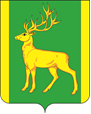 РОССИЙСКАЯ ФЕДЕРАЦИЯИРКУТСКАЯ ОБЛАСТЬАДМИНИСТРАЦИЯ МУНИЦИПАЛЬНОГО ОБРАЗОВАНИЯКУЙТУНСКИЙ РАЙОНПОСТАНОВЛЕНИЕ«13»   февраля 2020 г.                      р.п. Куйтун                                          №   133-пО внесении изменений в Положение о порядке взимания и использования платы с родителей (законных представителей) за присмотр и уход за детьми, осваивающими образовательные программы дошкольного образования в муниципальных дошкольных образовательных учреждениях муниципального образования Куйтунский район, утвержденное постановлением администрации муниципального образования Куйтунский район от 28.04.2015 года  № 214 - пВ связи с повышением потребительских цен на продукты питания, в целях реализации ст. 65 Федерального закона «Об образовании в Российской Федерации» от 29.12.2012 года № 273 - ФЗ, руководствуясь ст. 15 Федерального закона от 06.10.2003 года  «Об общих принципах организации местного самоуправления в Российской Федерации», постановлением Правительства Иркутской области   от 20.03.2014 года № 135 – пп "Об установлении среднего размера родительской платы за присмотр и уход за детьми в государственных и муниципальных образовательных организациях Иркутской области, реализующих образовательную программу дошкольного образования", ст. ст. 37, 46 Устава муниципального образования Куйтунский район, администрация  муниципального образования Куйтунский районП О С Т А Н О В Л Я Е Т:1.Внести в Положение о порядке взимания и использования платы с родителей (законных представителей) за присмотр и уход за детьми, осваивающими образовательные программы дошкольного образования в муниципальных дошкольных образовательных учреждениях муниципального образования Куйтунский район, утвержденное постановлением администрации муниципального образования Куйтунский район от 28.04.2015 года № 214 - п следующие изменения:           1.1. Приложение 1 к Положению о порядке взимания и использования платы с родителей (законных представителей) за присмотр и уход за детьми, осваивающими образовательные программы дошкольного образования в муниципальных образовательных учреждениях муниципального образования Куйтунский район изложить в новой редакции, согласно приложению 1. 	2. Начальнику организационного отдела  администрации муниципального образования Куйтунский район  Рябиковой Т. А. опубликовать настоящее постановление в газете «Отчий край», разместить на официальном сайте  муниципального образования Куйтунский район kuitun.irkobl.ru, внести на сайте информационную справку о внесении изменений.          3. Начальнику архивного отдела администрации муниципального образования Куйтунский район Хужеевой Е. В. внести информационную справку в оригинал постановления  администрации муниципального образования Куйтунский район  от 28.04.2015 года № 214-п  о внесении изменений.  4. Настоящее постановление вступает в силу со дня его подписания и распространяется на правоотношения, возникшие с 01.02.2020 г.  5. Контроль за исполнением настоящего постановления возложить на начальника  Управления образования администрации муниципального образования Куйтунский район – заведующего МКУ «Центр МиФСОУ КР»  Т. Г. БаранецИсполняющий обязанности мэрамуниципального образованияКуйтунский район                                                                                           А. А. НепомнящийПриложение 1 к постановлению администрации муниципального образования Куйтунский район от 13.02. 2020 г. № 133-пПриложение 1  к Положению о порядке взимания и использования платыс родителей (законных представителей) за присмотр и уход за детьми,осваивающими образовательные программы дошкольного образованияв муниципальных образовательных учреждениях муниципальногообразования Куйтунский районРАЗМЕРЕжемесячной платы, взимаемой с родителей (законных представителей) за присмотр и уход за детьми, осваивающими образовательные программы дошкольного образования в муниципальных образовательных учреждениях муниципального образования Куйтунский район с 01.02.2020 года.№Наименование дошкольного учрежденияРазмер взимаемой платы1МКДОУ детский сад «Родничок» р.п. Куйтун 1800  руб.2МКДОУ ДСКВ «Солнышко» р.п. Куйтун 2000  руб.3МКДОУ детский сад «Незабудка» р.п. Куйтун 1800  руб.4МКДОУ детский сад «Улыбка» р.п. Куйтун 1800  руб.5МКДОУ детский сад «Тополек» р.п. Куйтун 1800  руб.6МКДОУ детский сад «Земляничка»  с. Каразей 1800  руб.7МКДОУ детский сад «Сибирячок» с. Барлук 1800  руб.8МКДОУ детский сад «Тополек» ст. Харик, ЦО «Альянс» 1800  руб.9МКОУ Ленинская СОШ  детский сад «Золотой ключик» с. Игнино 1800  руб.10МКОУ Ленинская СОШ  детский сад «Мотылек» с. Ленинск 1800  руб.11МКДОУ детский сад «Ручеек» с. Лермонтово 1800  руб.12МКОУ Каранцайская ООШ детский сад «Ласточка» с. Каранцай 1800  руб.13МКДОУ детский сад «Светлячок» п. Уховский 1800  руб.14МКДОУ детский сад «Росинка» п. Кундуй 1800  руб.15 МКОУ Амурская ООШ  детский сад « Теремок» с. Амур 1800  руб.16 МКДОУ детский сад « Огонек» с. Уян 1800  руб.17МКДОУ детский сад «Сказка»  с. Карымск 1800  руб.18МКОУ Тулинская СОШ детский сад «Елочка» ст. Тулюшка 1800  руб.19МКДОУ детский сад «Теремок» ст. Куйтун ЦО «Возрождение» 1800  руб.20МКДОУ детский сад «Радуга» с. Андрюшино 1800  руб.21Группа дошкольного воспитания на базе МКОУ Харикаская СОШ № 2 1800  руб.22МКДОУ детский сад «Капелька» 2000  руб.23Группа дошкольного воспитания на базе МКОУ Усть – Кадинская  СОШ  1800  руб.24Группа дошкольного воспитания на базе МКОУ Чеботарихинская  СОШ 1800  руб.